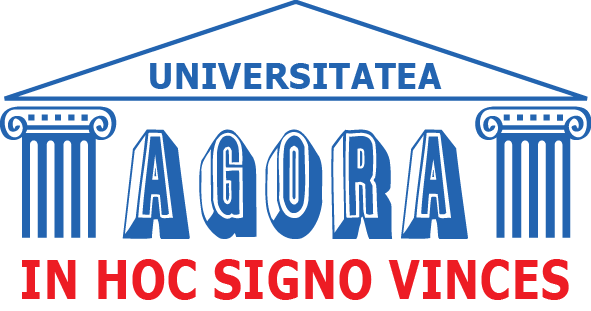 Universitatea Agora din Municipiul OradeaFIŞĂ DE ÎNSCRIEREÎNSCRIERE LA STUDII POSTUNIVERSITARE:FACULTATEA DE ȘTIINŢE JURIDICE ȘI ADMINISTRATIVE   		Program de studiu: Instituții de dreptul muncii                 Instituții de drept privat 				      Științe penale și criminalistică FACULTATEA DE ŞTIINŢE ECONOMICE 		Program de studiu : Managementul resurselor umane 	        Audit financiar-contabil Forma de învăţământ cu frecvență  DATE DE IDENTIFICARE CANDIDAT (întocmai cum apar acestea în actele de identitate):Numele înscris în certificatul de naştere……………………………………………………………..…Numele actual………………………………………………………………………………………….Iniţialele tatălui………………………………………………………………………………………….Prenumele candidatului………………………………………………………………………………....C.I. Seria   Nr. CNP Cetățenia………… Etnia………….. Starea civilă:  căsătorit(ă) /  necăsătorit(ă)Numele şi prenumele părinţilor ...............................................................................................................Data şi locul naşterii ................................................................................................................................	Domiciliul stabil ......................................................................................................................................CONTACT:Telefon acasă ....................................; Telefon mobil .............................................................................E-mail ......................................................................................................................................................Adresa de corespondenţă .........................................................................................................................STUDII:Liceul absolvit......................................................................................................Anul............................            Filiera/Profilul/Specializarea ..................................................................Media la bacalaureat…..….....Universitatea absolvită ........................................................Facultatea....................................................            Specializarea ...............................................................Anul............................Media la licență…..….....Facultatea începută .............................................................Universitatea…………………..…………..      Program de studiu/Specializarea .........................................................................Anul ...........................            Alte studii.................................................................................................................................................ACTIVITATEA PERSONALĂ:	Loc de muncă...........................................................................................................................................	Funcţia......................................................................................................................................................În caz de retragere, sumele plătite nu se mai restituie. Subsemnatul(a), declar pe propria răspundere că datele înscrise în acest formular sunt corecte și complete.		  Data ....................................					  Semnătura .................................La dosar am depus următoarele documente:Diplomă de bacalaureat  original /  copie legalizatăDiplomă de licență  original /  copie legalizatăSupliment la diploma de licență  original /  copie legalizatăAdeverinţă de absolvire Copie după certificatul de naştere Copie după certificatul de căsătorie Copie după actul de identitate Adeverinţa medicală Două fotografii ¾     Data................................................                           Semnătura........................................................Se va completa numai de către personalul secretariatului universităţii.I. Data retragerii diplomei de bacalaureat/licență în original.............................................................................Motivul.................................................................................................................................................................Semnătura studentului..........................................................................................................................................Numele şi semnătura persoanei care a dat diploma ……………………………………………………………II. Data depunerii diplomei de bacalaureat/licență în original...........................................................................Motivul.................................................................................................................................................................Semnătura studentului..........................................................................................................................................Numele şi semnătura persoanei care a preluat diploma ……………………………………….....………….....Alte observaţii: